Embedded System2-Mark Questions:1. Define Embedded System?	An Embedded System is one that has computer hardware with software embedded in it as one of it’s most important Components.2.What are the Components of Embedded System?	They have 3 Main Components:		Hardware		Main Application Software		RTOS3. What are the types of embedded system?	Small scale Embedded system	Medium scale Embedded system	Sophisticated Embedded system4. Name some of the hardware parts of embedded system?	Power source	Clock oscillator circuitTimersMemory unitsDAC and ADCLCD and LED displaysKeyboard/keypad5. What are the various types of memory in embedded systems?	RAM (Internal, External)	ROM/PROM/EEPROM/Flash	Cache Memory6. What is Device Driver in Embedded System?A device driver is a computer program that operates or controls a particular type of device that is attached to a computer. A driver provides a software interface to hardware devices, enabling operating systems and other computer programs to access hardware functions without needing to know precise details about the hardware being used.7. What is interrupt service Mechanism?	An interrupt is a signal to the processor emitted by hardware or software indicating an event that needs immediate attention. Whenever an interrupt occurs, the controller completes the execution of the current instruction and starts the execution of an Interrupt Service Routine (ISR) or Interrupt Handler.8. What is context switching in embedded system?	Context Switching involves storing the context or state of a process so that it can be reloaded when required and execution can be resumed from the same point as earlier. 9. What is meant by real time programming in embedded system?Real-time systems are computer systems that monitor, respond to, or control an external environment. This environment is connected to the computer system through sensors, actuators, and other input-output interfaces. 10. What is multitasking in embedded systems?	Multitasking is a method by which multiple tasks, also known as processes, share common processing resources, such as CPU.11. What is meant by inter process communication in embedded system?	Interprocess communication (IPC) is a set of programming interfaces that allow a programmer to coordinate activities among different program processes that can run concurrently in an operating system. This allows a program to handle many user requests at the same time.12. Define Real time Operation System.	A real-time operating system (RTOS) is an operating system (OS) intended to serve real-time applications that process data as it comes in, typically without buffer delays. Processing time requirements (including any OS delay) are measured in tenths of seconds or shorter increments of time. A real-time system is a time-bound system which has well-defined, fixed time constraints. 13. Define Embedded Operating System.	An embedded operating system is an operating system for embedded computer systems. This type of operating system is typically designed to be resource-efficient and reliable14. What is interrupt latency?	Interrupt latency refers primarily to the software interrupt handling latencies. In other words, the amount of time that elapses from the time that an external interrupt arrives at the processor until the time that the interrupt processing begins.15. What is response time?	The response time for a job is the time between when it becomes active (e.g. an external event or timer triggers an interrupt) and the time it completes16. Which software is used for Embedded System?	The software and operating system requirements of an embedded system is also different from a traditional computer based system. Typically embedded systems use basic embedded system software such as C, C++, ADA, etc. Some specialized embedded systems may use OS such as Windows CE, LINUX, TreadX, Nucleus RTOS, OSE, etc.17. What are the disadvantages of embedded systems?Difficult to upgrade.If any problem occurs then you need to reset settings.Nearly not scalable.Hardware is limited.Troubleshooting is difficult.Difficult to transfer data from one system to other.18. Define Design Cycle in Embedded system.Product specificationPartitioning of the design into its software and hardware componentsIteration and refinement of the partitioningIndependent hardware and software design tasksIntegration of the hardware and software componentsProduct testing and releaseOn-going maintenance and upgrading19. What is difference between C and Embedded C?	Differences between C and Embedded C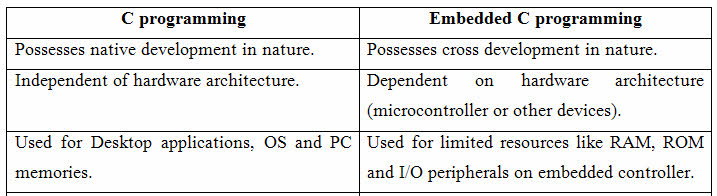 20. Give the advantages of Embedded C Program.its takes less time to develop application program.It reduces complexity of the program.It is easy to verify and understand.It is portable in nature from one controller to another.21. Enumerate the Characteristics of Embedded System:	Requires Less power	Low Cost	Task Specific	Time Specific	Minimal user Interface	High Efficiency	High Reliability	High Stable22. Name the Two different modes of an Operating System.	A processor in a computer running Windows has two different modes: user mode and kernel mode. The processor switches between the two modes depending on what type of code is running on the processor. Applications run in user mode, and core operating system components run in kernel mode.5 (or) 10 Marks Questions1. Briefly Explain about I/O Ports, Buses and Interrupt handlers that are embedded in a system.2. Briefly Explain about Various types and uses of RAM and ROM for designing embedded systems.3. Explain about various Sources of Interrupt.4. Explain how optimization of codes in embedded C++ can be done5. Briefly explain how control data flow graph is used to model a program.6. Explain how graphs can be used to model partitioning  and scheduling of multiprocessors systems.7. Briefly explain the typical components of an I/O Sub system.8. Explain round robin time slicing scheduling in RTOS with an example.9. Explain the role of target system in the design process of an Embedded system.10. Describe various issues in hardware software design and co-design.11. Explain various structural units of a processor in an Embedded system with a neat diagram.12. Discuss in detail about Interrupt Servicing Mechanism.13. Explain the state machine programming models for event controlled program flow.14. Explain in detail the interrupt handling in RTOS environment.15. Explain the basic system of an automatic chocolate vending systems.16. Discuss in detail about Data structures in Embedded Systems.17.Write short note on Embedded Programming in Java.18. Explain about Embedded programming in C++.19. List out the data types, statements, Loops in C.20.Discuss about Performance metrics in schedule model.21. Explain about the Memory allocations in Embedded System.22. What is Macro? Explain it.23.Explain about programming model in Embedded System.24.Write short note on the following:      Header files.      Preprocessor directive      Functions25. Write short note an Operating System Services in Embedded system.26.Explain about Task scheduling model in RTOS .27.Explain use of scopes and logical analyzer for system hardware test.28.Explain about Sharing data in multiple task and functions.29.Discuss in detail about Context Switching in Embedded System.30.Explain about Performance metrics in Task.